One day in slime town. Susie lives in this slimy house. She makes a lot of slime but fly’s come in through the window and fly around. When Susie is making slime she makes this type of slime to stop fly’s coming in. she gave everyone the, NO FLY SLIME; and no fly’s ever came in slime town again. She went in the slime factory and gave the workers the recipe Susie helped everyone to make slime and also helped everyone to make slime and also helped the factory they lived happily ever after.By Natasha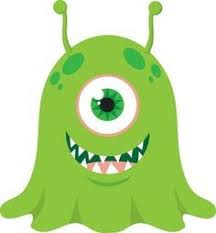 